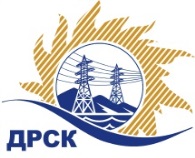 Акционерное Общество«Дальневосточная распределительная сетевая  компания»ПРОТОКОЛ № 336/МЭ-Рзаседания Закупочной комиссии по рассмотрению заявок по открытому запросу предложений на право заключения договора: Автошины АВР (ПЭС)Способ и предмет закупки: открытый запрос предложений  на право заключения Договора поставки: Автошины АВР (ПЭС). ПРИСУТСТВОВАЛИ:  члены постоянно действующей Закупочной комиссии 2-го уровня АО «ДРСК» .ВОПРОСЫ, ВЫНОСИМЫЕ НА РАССМОТРЕНИЕ ЗАКУПОЧНОЙ КОМИССИИ: О  рассмотрении результатов оценки заявок УчастниковОб отклонении заявки ООО "Простор" Об отклонении заявки ООО "БРИЗ-ДВ"О признании заявок соответствующими условиям Документации о закупкеО предварительной ранжировке заявок.О проведении переторжкиРЕШИЛИ:По вопросу № 1Признать объем полученной информации достаточным для принятия решения.Утвердить цены, полученные на процедуре вскрытия конвертов с заявками участников открытого запроса предложений.       По вопросу № 2Отклонить заявку Участника ООО "Простор" от дальнейшего рассмотрения как несоответствующую требованиям п. 2.8.2.5 Документации о закупке.По вопросу № 3Отклонить заявку Участника ООО "БРИЗ-ДВ"от дальнейшего рассмотрения как несоответствующую требованиям п. 2.8.2.5 Документации о закупке.По вопросу №4 Признать заявки ООО "Вираж" (664019, Россия, Иркутская область, г. Иркутск, ул. Баррикад,84), ООО "ШТОРМАВТО" (675000, Россия, Амурская обл., г. Благовещенск, ул. Нагорная, д. 1 А), ООО "ДВТК" (141090, Россия, Московская область, г.Королёв мкр. Юбилейный, улица Пионерская, д. 1/4, пом. L.), ООО "Авто Центр Самарагд" (675014 Амурская область, г. Благовещенск ул.Театральная,д.226) удовлетворяющим по существу условиям Документации о закупке и принять их к дальнейшему рассмотрению.       По вопросу № 5По вопросу № 6Провести переторжку. Допустить к участию в переторжке заявки следующих участников:  ООО "Вираж" (664019, Россия, Иркутская область, г. Иркутск, ул. Баррикад,84), ООО "ШТОРМАВТО" (675000, Россия, Амурская обл., г. Благовещенск, ул. Нагорная, д. 1 А), ООО "ДВТК" (141090, Россия, Московская область, г. Королёв мкр. Юбилейный, улица Пионерская, д. 1/4, пом. L.), ООО "Авто Центр Самарагд" (675014 Амурская область, г. Благовещенск ул.Театральная,д.226) Определить форму переторжки: заочная.Назначить переторжку на 11.04.2017 в 11:00 час. (благовещенского времени).Место проведения переторжки: ЭТП b2b-energoОтветственному секретарю Закупочной комиссии уведомить участников, приглашенных к участию в переторжке, о принятом комиссией решенииИсп. Терёшкина Г.М.Тел. (4162) 397-260г. Благовещенск«10 » апреля 2017  №Наименование участника и его адресПредмет заявки на участие в запросе предложенийСтрана происхождения1ООО "Вираж" (664019, Россия, Иркутская область, г. Иркутск, ул. Баррикад,84)Цена: 1 715 534,01 руб. (цена без НДС: 1 453 842,38 руб.)РФ,КНР2ООО "Простор" (690039, г. Владивосток, ул. Татарская 1, Л/401)Цена: 1 716 000,00 руб. (цена без НДС: 1 454 237,29 руб.)РФ3ООО "БРИЗ-ДВ" (690041, Россия, г. Владивосток, ул. Маковского, д. 65, оф. 5)Цена: 1 719 378,00 руб. (цена без НДС: 1 457 100,00 руб.)РФ,КНР4ООО "ШТОРМАВТО" (675000, Россия, Амурская обл., г. Благовещенск, ул. Нагорная, д. 1 А)Цена: 1 939 760,00 руб. (цена без НДС: 1 643 864,41 руб.)РФ,КНР5ООО "ДВТК" (141090, Россия, Московская область, г.Королёв мкр. Юбилейный, улица Пионерская, д. 1/4, пом. L.)Цена: 1 943 888,00 руб. (цена без НДС: 1 647 362,71 руб.)РФ, КНР6ООО "Авто Центр Самарагд" (675014 Амурская область, г. Благовещенск ул.Театральная,д.226)Цена: 1 966 200,00 руб. (цена без НДС: 1 666 271,19 руб.)РФОснования для отклоненияИтоговая стоимость заявки 1 502 406,78 руб. без НДС не соответствует последнему ценовому предложению в Системе b2b esv 1 454 237,29 руб. без НДС (п.2.6.1.4 закупочной документации)Основания для отклоненияИтоговая стоимость заявки 1 467 881,35 руб. без НДС не соответствует последнему ценовому предложению в Системе b2b esv 1 457 100,00 руб. без НДС (п.2.6.1.4 закупочной документации)Место в предварительной ранжировкеНаименование участника и его адресСтрана происхожденияЦена заявки на участие в закупке без НДС, руб.Оценка предпочтительности заявок1 местоООО "Вираж" (664019, Россия, Иркутская область, г. Иркутск, ул. Баррикад,84)РФ,КНР1 453 842,38 1,0892 местоООО "ШТОРМАВТО" (675000, Россия, Амурская обл., г. Благовещенск, ул. Нагорная, д. 1 А)РФ,КНР1 643 864,41 0,5843 местоООО "ДВТК" (141090, Россия, Московская область, г.Королёв мкр. Юбилейный, улица Пионерская, д. 1/4, пом. L.)РФ, КНР1 647 362,71 0,5754 местоООО "Авто Центр Самарагд" (675014 Амурская область, г. Благовещенск ул.Театральная,д.226)РФ1 666 271,19 0,074Ответственный секретарь Закупочной комиссии  2 уровня АО «ДРСК____________________М.Г. Елисеева